27th October 2021Process solenoid valve for gas and liquid applications The valve specialist GEMÜ is optimizing the GEMÜ M75 process solenoid valve for gas and liquid applications, thereby increasing process reliability in production plants.In order to address customer requirements in a more specific way, the GEMÜ M75 pressure-compensated process solenoid valve is now available in a design for gas applications, as well as a design for liquid applications. Water hammers can therefore be clearly reduced, which increases product service life as well as plant reliability.Dynamic and static pressure forces are compensated for by the innovative double bellows principle. As a result, the new valve with the very compact coil can be used for processes with an operating pressure of up to 6 bar. The fast operating times make the valve particularly suitable for dosing steps in mixing technology. Whether in the chemical industry, water treatment, washing and cleaning installations or electroplating. Thanks to a wide range of high-quality body materials (PP, PVC and PVDF) and hermetic separation between the medium and the actuator using O-rings in various designs, the new process solenoid valve guarantees a reliable process sequence – including for corrosive media. The compact solenoid valve is suitable for nominal sizes DN 8 to 15 (and can be extended to DN 20 with an adapter) for open/close applications. 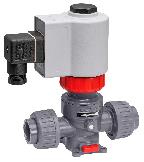 GEMÜ M75 pressure-compensated process solenoid valveBackground informationThe GEMÜ Group develops and manufactures valves, measurement and control systems for liquids, vapours and gases. GEMÜ is a global market leader when it comes to solutions for sterile applications.The globally focused, independent family-owned enterprise was founded in 1964. In 2011, Gert Müller took over as Managing Partner together with his cousin Stephan Müller, becoming the second generation to run the company. The Group achieved a turnover of over €330 million in 2020 and currently employs over 2100 members of staff worldwide, over 1200 of whom are in Germany. They have six manufacturing locations: Germany, Switzerland and France, as well as China, Brazil and the USA. Their worldwide marketing is carried out across 27 subsidiaries, coordinated from Germany. Thanks to a large network of commercial partners, GEMÜ is now active in over 50 countries on all continents. Please visit www.gemu-group.com for further information.